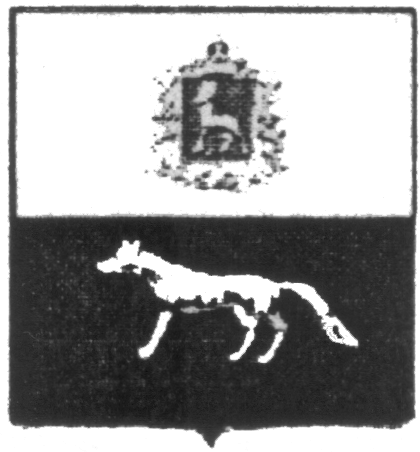 П О С Т А Н О В Л Е Н И Е       От 08.10.2018г. №41О внесении изменений в Приложение к постановлению администрации сельского поселения Красносельское муниципального района Сергиевский № 38 от 31.12.2015г. «Об утверждении муниципальной программы «Благоустройство территории сельского поселения Красносельское муниципального района Сергиевский» на 2016-2018гг.»В соответствии с Федеральным законом от 06.10.2003 № 131-ФЗ «Об общих принципах организации местного самоуправления в Российской Федерации» и Уставом сельского поселения Красносельское, в целях уточнения объемов финансирования проводимых программных мероприятий, Администрация сельского поселения Красносельское муниципального района Сергиевский  ПОСТАНОВЛЯЕТ:        1.Внести изменения в Приложение к постановлению Администрации сельского поселения Красносельское муниципального района Сергиевский № 38 от 31.12.2015г.   «Об утверждении муниципальной программы «Благоустройство территории сельского поселения Красносельское муниципального района Сергиевский» на 2016-2018гг.» (далее - Программа) следующего содержания:        1.1.В Паспорте Программы позицию «Объем финансирования» изложить в следующей редакции:         Планируемый общий объем финансирования Программы составит:  3390,71350 тыс. рублей (прогноз), в том числе:-средств местного бюджета – 1814,01187 тыс.рублей (прогноз):2016 год 468,59555 тыс. рублей;2017 год 459,54413 тыс. рублей;2018 год 885,87219 тыс. рублей.- средств областного бюджета – 1476,70163 тыс.рублей (прогноз):2016 год 361,58998 тыс.рублей;      2017 год 489,52874 тыс.рублей;2018 год 625,58291 тыс.рублей.- за счет внебюджетных средств – 100,00000 тыс.рублей (прогноз):2016 год 0,00 тыс.рублей;2017 год 100,00000 тыс.рублей;2018 год – 0,00 тыс.рублей. 1.2.В разделе программы «Срок реализации Программы и источники финансирования» абзац 3 изложить в следующей редакции:         Общий объем финансирования на реализацию Программы составляет 3390,71350 тыс. рублей, в том числе по годам: 	2016 год – 830,18553 тыс. рублей;	2017 год – 1049,07287 тыс. рублей;	2018 год – 1511,45510 тыс. рублей. 1.3.Раздел Программы «Перечень программных мероприятий» изложить в следующей редакции:    2.Опубликовать настоящее Постановление в газете «Сергиевский вестник».   3.Настоящее Постановление вступает в силу со дня его официального опубликования.	Глава сельского поселения Красносельское муниципального района Сергиевский                                          Вершков Н.В.Наименование бюджетаНаименование мероприятийСельское поселение КрасносельскоеСельское поселение КрасносельскоеСельское поселение КрасносельскоеНаименование бюджетаНаименование мероприятийЗатраты на 2016 год, тыс.рублейЗатраты на 2017 год, тыс.рублейЗатраты на 2018 год, тыс.рублейМестный бюджетУличное освещение151,43700166,40350257,95072Местный бюджетТрудоустройство безработных, несовершеннолетних (сезонно)177,88955124,3806382,19583Местный бюджетТехнический сектор0,000,000,00Местный бюджетУлучшение санитарно-эпидемиологического состояния территории32,2690029,6400037,13816Местный бюджетБак. анализ воды0,0010,0000010,00000Местный бюджетПрочие мероприятия107,00000129,12000498,58748Местный бюджетИТОГО468,59555459,54413885,87219Областной бюджетСубсидия на решение вопросов местного значения361,58998489,52874625,58291Областной бюджетИТОГО361,58998489,52874625,58291Внебюджетные средстваСубсидия на решение вопросов местного значения0,00000100,000000,00000Внебюджетные средстваИТОГО0,00000100,000000,00000            ВСЕГО            ВСЕГО830,185531049,072871511,45510